Instrucciones.En la siguiente actividad se presentaran los pasos para la elaboración de un pequeño informe de su proyecto, que no debe tener más de 3 página. El primer paso es leer la información disponible al final de este documento, lo que les servirá para aprender y luego plasmar lo aprendido en un escrito manual.¿Cuál es el reto a tener en cuenta para este proyecto?: Analizar el concepto de contaminación ambiental y como este puede influir en la salud.Los materiales a utilizar para este proyecto consta de: Lápices pasta o grafito y hojas de papel.Producto a evaluar: Pequeño informe escrito en casa, de carácter individual!Formato de la redacción.1.- Introducción. (1 pág.)Se espera que puedan crear una redacción introductoria que explique:Definir que es la contaminación ambiental.Cuáles son los tipos de contaminación ambiental existentes..Introducir el problema que se va a desarrollar: ¿Cómo se relaciona la contaminación ambiental con nuestra salud?.2.- Desarrollo: Hallazgos y discusión. (máximo 2 pág.)En esta sección deben detallar lo que van aprendiendo, son libres de escribir las discusiones que quieran,  algunas preguntas que pueden ayudar a desarrollar el tema son las siguientes: ¿cuáles son las causas de la contaminación ambiental? ¿Cuáles son sus consecuencias?¿Cómo se relaciona con nuestros estilos de vida?¿Cuáles puede ser posibles soluciones a los problemas ambientales?3.- Bibliografía (máximo 1 pág.) Toda la información que utilicen se debe registrar al final de su escrito, la bibliografía utilizada. A continuación un ejemplo: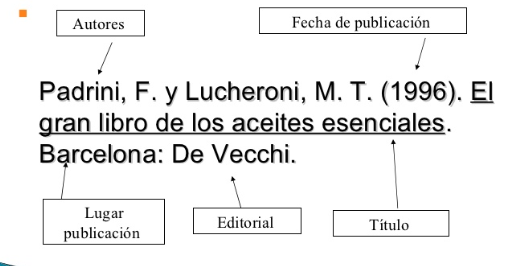 Lecturas para la investigación en casa:Lectura N° 1:Titulo: Contaminación ambiental: Qué es, tipos de contaminación, causas, consecuencias y soluciones.Autor: Cumbre Pueblos, editorial: Cumbre pueblos, lugar y fecha: Chile, 2017.La contaminación ambiental es una consecuencia producida por las diferentes actividades generalmente creadas por el hombre; las cuales han tenido repercusión en la integridad física del ambiente y que con el pasar de los años ha ido empeorando; teniendo la necesidad de continuar con las campañas de protección medioambiental y de curación del entorno natural hasta volver a tener un planeta verde.¿Qué es la contaminación ambiental?La contaminación ambiental se refiere a la presencia de agentes externos de origen ya sea físico; químico o biológico, que atentan contra la integridad de la naturaleza, llegando a ser nocivo no solo para el ambiente, sino también para los seres vivos que vivimos en él.Igualmente, cuando la contaminación ambiental se instaura también se va afectando el bienestar de la población; progresando en muchos de los casos a ser perjudiciales no solo para la vida humana, sino también para la vida animal y la existencia de las especies de flora.El mecanismo de producción de la contaminación del ambiente se asocia a la incorporación de cuerpos que atraen las sustancias sólidas; líquidas y gaseosas, incluso la combinación de todas ellas; alterando las condiciones naturales que lo han acreditado desde sus orígenes como un entorno ideal para los seres vivos.A medida que el hombre va adquiriendo más poder en la naturaleza; las posibilidades de empeorar la situación ambiental se incrementan si no se toman acciones a tiempo; pues muchas de las actividades realizadas por esta población deterioran las condiciones que integran el medio ideal.El comportamiento social del hombre en conjunto con su cultura siempre va adaptando el ambiente de acuerdo a sus necesidades, y muchas veces estos requerimientos no son compatibles con el equilibrio ecológico; lo que hace que la población humana busque los medios para mantenerse en confort, sea o no bueno para la salud del ecosistema.Tipos de contaminación ambientalContaminación del aguaSe da cuando se integra al agua; componentes extraños, tales como los microorganismos, residuos de productos químicos, restos industriales, así como de otras aguas residuales; conllevando a la desintegración del agua pura y dejando al agua sin calidad de purificación, inservible para la toma y otras utilidades.Contaminación del aireEs el tipo de contaminación que se da como consecuencia de la expedición de humo procedente de las industrias, fábricas, así como combustibles fósiles descargados de los automóviles; pues son los que se acumulan en la extensión de la atmósfera progresando a una contaminación continua; quitándole de igual manera que sucede en el agua, la purificación al aire imprescindible para la vida de todos los seres vivos.Contaminación del sueloSe da cuando un grupo de sustancias extrañas, tales como desechos sólidos; tóxicos y distintos productos químicos provocando el desequilibrio completo que va afectando a todas las especies de seres vivos por igual.Contaminación acústicaEs la contaminación generada por el sonido excesivo; teniendo lugar sobre todo en aquellos sitios abiertos donde el volumen del sonido, supera las distancias en todas sus dimensiones.Causas de la contaminación ambientalCausas puntualesDentro de las causas específicas de la contaminación ambiental se encuentran aquellas que provienen específicamente de un punto determinado; es decir de zonas geográficas más contaminantes, por ejemplo en zonas industriales, zonas de clínicas, zonas de almacenaje de desechos tóxicos; entre otros sitios similares, creando cambios que perturban por completo la integridad de un ecosistema saludable.Causas difusasPor su parte, las causas difusas que identifican a la contaminación ambiental se establecen cuando los componentes que afectan el entorno natural provienen de sitios disgregados en comparación con la ubicación y también con la geografía. Dentro de estas causas se implica la destiación de procedentes agrícolas, así como de productos mineros y urbanos.Consecuencias de la contaminación ambientalDentro de las consecuencias más importantes que trae la contaminación ambiental; se encuentra la modificación del ecosistema donde habitan todos los seres vivos; creciendo y desarrollándose deteriorando la calidad de vida con el que la tierra como planeta se identifica completamente.Al padecer una serie de alteraciones en todo el equilibrio natural se afecta de forma directa muchas de las especies tanto en plantas; como en especies animales, pues se va provocando cambios climáticos que no van acorde con múltiples tipos de faunas.De igual manera, con la dispersión de los desechos contaminantes, el ambiente se ve afectado en toda su longitud, independientemente del tipo de suelo o de clima, de hogares o de mares; todos van siendo alterados llegado a ser modificaciones irreversibles con efectos totalmente perjudiciales y no solo para plantas y fauna, sino también para los seres humanos; pues van dejando consecuencias de distintas enfermedades; de las vías respiratorias, cardiovasculares y muchas más, especialmente a largo plazo, por no mencionar las consecuencias que trae respecto al cambio climático, causando situaciones irreversibles para toda la vida en el planeta.Soluciones para la contaminación ambientalOrganizar redes de transporte público eficiente; con el fin de que haya una menor expedición de dióxido de carbono circulando en todas las ciudades; a pesar de la cantidad de automóviles en vías.Recurre a los autos eléctricos, pues son los que no liberan combustibles fósiles dañinos para la integridad y estructura ambiental, además de ser de buena duración para cualquier momento que lo necesites.Mantén el coche en buenas condiciones; lo que significa que no funcione de mala manera, pues con ello hay un menor riesgo de contaminar el aire y todo el ambiente.Preferiblemente, utiliza medios de transporte que no involucren los combustibles como bicicleta, patineta, o simplemente caminar.Al hacer compras lleva tus bolsas de tela; así evitarás el uso de las bolsas de plástico que resultan contaminantes del ambiente, al tardar mucho más tiempo en desintegrarse.Para proteger a los animales en peligro de extinción; empieza por respetar las vedas, esto se hace con el fin de garantizar la reproducción de especies, de forma que estén disponibles para el futuro.Cambia tu rutina de arrojar basura en las playas y deja que la limpieza forme parte de ellas.Al tirar el aceite por el desagüe; estás contaminando de forma directa todas las fuentes de agua, así que mejor es que la arrojes en una bolsa de basura y evites la contaminación del agua en su totalidad.El estilo de vida y su relación con el medio ambienteNo desperdicies el agua, cierra todos los grifos mientras no estás al frente usándolos, recuerda que en el futuro si no se cuida; podrá ser un elemento natural que los habitantes de la época estén deseando a libre demanda.Si en casa dispone de un espacio para crear un huerto, ya estarás contribuyendo con el medio ambiente. Sin embargo, evita usar fungicidas o plaguicidas; opta por usar el propio abono y así tendrás otro aporte para el entorno natural.No quemar la basura, tampoco la tires en la calle ni en botaderos, dirígela directamente a los botes de basura según el tipo de elementos que desees arrojar; pues cada tipo de material debe ir reunido en distintos envases garantizando el cuidado del medio ambiente previniendo los daños que provocan algunos elementos al desintegrarse.La clasificación de los botes de basura se hacen por material como orgánicos, metales; plásticos, tóxicos y vidrio.Haz que tus familiares y amigos se concienticen ante el riesgo que provoca la contaminación ambiental, propagando todas las formas que se tienen para cuidar el entorno natural y con ello garantizar la vida por miles de años.